Приложение № 10к Контракту № 701/А-2018от «20» ноября 2018 г.ФОРМАИП Карабчевский Г.Г.ИП Карабчевский Г.Г.ИП Карабчевский Г.Г.ИНФОРМАЦИЯ ОБ ОТЛОВЛЕННЫХ ЖИВОТНЫХ (СОБАКАХ), ПРЕДОСТАВЛЯЕМАЯ В ДЕНЬ ОТЛОВАОТЧЁТ № 2ИНФОРМАЦИЯ ОБ ОТЛОВЛЕННЫХ ЖИВОТНЫХ (СОБАКАХ), ПРЕДОСТАВЛЯЕМАЯ В ДЕНЬ ОТЛОВАОТЧЁТ № 2ИНФОРМАЦИЯ ОБ ОТЛОВЛЕННЫХ ЖИВОТНЫХ (СОБАКАХ), ПРЕДОСТАВЛЯЕМАЯ В ДЕНЬ ОТЛОВАОТЧЁТ № 2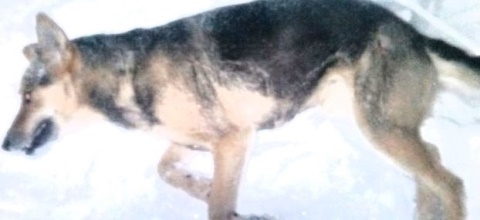 Дата отлова05.12.18Пол/окрасКобель/чепрачныйНомер учётной карточки5Адрес отловаЗападная 47Живое/мёртвоеЖивое Дата эвтаназии/ передачи владельцу08.12.18ИП Карабчевский Г.Г.ИП Карабчевский Г.Г.ИП Карабчевский Г.Г.ИНФОРМАЦИЯ ОБ ОТЛОВЛЕННЫХ ЖИВОТНЫХ (СОБАКАХ), ПРЕДОСТАВЛЯЕМАЯ В ДЕНЬ ОТЛОВАОТЧЁТ № 2ИНФОРМАЦИЯ ОБ ОТЛОВЛЕННЫХ ЖИВОТНЫХ (СОБАКАХ), ПРЕДОСТАВЛЯЕМАЯ В ДЕНЬ ОТЛОВАОТЧЁТ № 2ИНФОРМАЦИЯ ОБ ОТЛОВЛЕННЫХ ЖИВОТНЫХ (СОБАКАХ), ПРЕДОСТАВЛЯЕМАЯ В ДЕНЬ ОТЛОВАОТЧЁТ № 2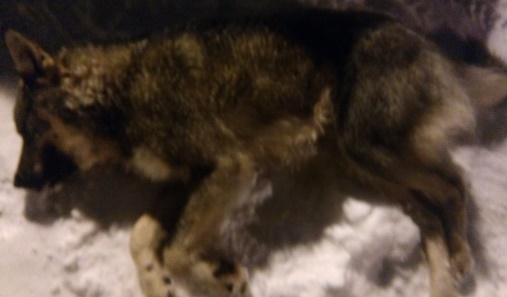 Дата отлова05.12.18Пол/окрасКобель/чепрачныйНомер учётной карточки6Адрес отловаЗападная 47Живое/мёртвоеЖивое Дата эвтаназии/ передачи владельцу08.12.18